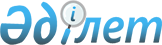 О признании утратившим силу решения ХХІ сессии Шетского районного маслихата от 10 апреля 2014 года № 21/181 "Об утверждении Регламента Шетского районного маслихата"Решение Шетского районного маслихата Карагандинской области от 10 октября 2017 года № 16/126. Зарегистрировано Департаментом юстиции Карагандинской области 25 октября 2017 года № 4421
      В соответствии с пунктом 5 статьи 7 Закона Республики Казахстан от 23 января 2001 года "О местном государственном управлении и самоуправлении в Республике Казахстан", пункта 4  статьи 44 Закона Республики Казахстан от 6 апреля 2016 года "О правовых актах", районный маслихат РЕШИЛ:
       1. Признать утратившим силу решение  ХХІ сессии Шетского районного маслихата от 10 апреля 2014 года № 21/181 "Об утверждении Регламента Шетского районного маслихата" (зарегистрировано в Реестре государственной регистрации нормативных правовых актов за № 2645, опубликовано в газете "Шет Шұғыласы" от 29 мая 2014 года № 21 (10.486), в информационно-правовой системе "Әділет" 01 октября 2014 года).
       2. Настоящее решение вводится в действие по истечении десяти календарных дней после его первого официального опубликования.
					© 2012. РГП на ПХВ «Институт законодательства и правовой информации Республики Казахстан» Министерства юстиции Республики Казахстан
				
      Председатель сессии,
cекретарь районного 
маслихата

Б. Тулеукулов 
